Publicado en Ciudad de México el 22/03/2018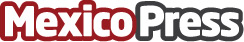 Danfoss cumple con regulaciones de política ambiental Anuncia su compromiso con el medio ambiente cumpliendo las regulaciones que marca la certificación ISO 14001:2015Datos de contacto:Lorena Carreño5615 2195Nota de prensa publicada en: https://www.mexicopress.com.mx/danfoss-cumple-con-regulaciones-de-politica Categorías: Nacional Ecología Consumo Ciudad de México Otras Industrias Innovación Tecnológica http://www.mexicopress.com.mx